	   PLAN DE TRABAJO ABN EN EDUCACIÓN INFANTIL 	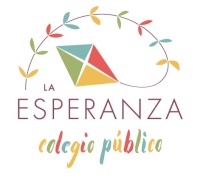 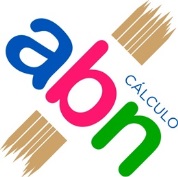 REUNIÓN INICIAL CON EQUIPO DIRECTIVO EL 27 NOVIEMBRE: REPASO DE RUTINAS DE CADA NIVEL Y RESOLUCIÓN DE DUDAS1º TRIMESTRE: PUNTO DE PARTIDA DE ABN CON EL GRUPO Y TRABAJO DE APROXIMACIÓN, POR NIVELES, HASTA FINAL DE DICIEMBRE. ENTREGA DEL DOCUMENTO MARTES 4 DE DICIEMBREDISEÑO DE HORARIO SEMANALAS ESTABLECIENDO RUTINAS DIARIAS, SEMANALES Y ROTATIVAS (A SER POSIBLE IGUAL DENTRO DEL NIVEL) FECHA DE ENTREGA A EQUIPO DIRECTIVO MARTES 11 DE DICIEMBRE SELECCIÓN DE MATERIAL DE AULA NECESARIO PARA LLEVAR A CABO LAS RUTINAS ABN. FECHA DE ENTREGA A EQUIPO DIRECTIVO Y MADRES DE LA COOPERATIVA MARTES 4 DE DICIEMBRE2º TRIMESTRE: PUESTA EN PRÁCTICA DE LA PLANIFICACIÓN SEMANAL DE ABN EN AULA: 8 DE ENEROCUADERNO DE REGISTRO DE DUDAS ABN PARA PRÓXIMA REUNIÓN CON ALICIAREUNIÓN CON EQUIPO DIRECTIVO PARA RESOLVER DUDAS 15 DE ENERO 5 TARDE.3º TRIMESTRE:PUESTA EN PRÁCTICA DE LA PLANIFICACIÓN SEMANAL DE ABN EN AULACUADERNO DE REGISTRO DE DUDAS ABN REUNIÓN CON EQUIPO DIRECTIVO PARA RESOLVER DUDAS EL SEGUNDO MARTES DESPUÉS DE SEMANA SANTAFINAL DE CURSO:REUNIÓN CON EQUIPO DIRECTIVO PARA RESOLVER DUDAS  ( SEMANA DEL 23 AL 30 DE JUNIO)VALORACIÓN DE RESULTADOS Y MEMORIA DEL PROYECTOPROPUESTAS PARA EL PRÓXIMO CURSO Durante el curso se irán incrementando los materiales que necesitemos registrándolos y guardándolos para el siguiente curso. Cada profesora será responsable de su material durante todos los cursos, y si no continúa en el Centro entregará el material a su compañera de nivel.